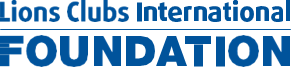 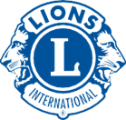 地区及びクラブシェアリング交付金申請書セクション１　申請の概要セクション２　事業予算　下記の表を用いて事業全般の項目別予算を記入して下さい。※必要に応じて行を増やしてかまいません。セクション３　申請の承認この交付金申請書は、事業の開始予定日より、少なくとも90日前にLCIFに提出が必要です。LCIF提出に先立ち、LCIF地区コーディネーターとLCIF複合地区コーディネーターが事前審査を行います。提出先　各地区キャビネット事務局付　LCIF・地区コーディネーターあて交付可能残高の問い合わせと確認　LCIF寄付サービス課　lcifjapan@lionsclubs.org 申請年月日　　　　年　　　月　　　日　　　　年　　　月　　　日申請地区名申請クラブ名（地区で申請する場合は記入不要）記入責任者氏名と連絡先※LCIFや所属地区のリーダーからの内容確認に対応できる連絡先を記入氏　名電話Eメール電話Eメール１．事業名２．事業実施場所(市町村名、住所など)３．LCIFへの申請額(ドル)４．この事業で直接的に奉仕を受ける人々の数５．この事業を通して取り組む社会的な課題（複数ある場合には箇条書きで簡潔に）□添付補足参考資料あり。（ある場合は□にチェック）６．事業の進め方（協力する団体等があればその情報も記入）７．スケジュールと計画７．スケジュールと計画７．スケジュールと計画７．スケジュールと計画________年________月頃________年________月頃________年________月頃________年________月頃________年________月頃________年________月頃________年________月頃________年________月頃________年________月頃________年________月頃________年________月頃________年________月頃________年________月頃________年________月頃________年________月頃________年________月頃収　入(交付金のほか、他の団体等からの収入、クラブや地区が資金獲得事業等で得る収入等、この事業で使用する全収入予算を記入)収　入(交付金のほか、他の団体等からの収入、クラブや地区が資金獲得事業等で得る収入等、この事業で使用する全収入予算を記入)支　出(左に記入する収入を使用してこの事業のために行う全支出を項目別に記入)支　出(左に記入する収入を使用してこの事業のために行う全支出を項目別に記入)DCG申請額ドル1.ドル2.その他収入源 1.　ドル3.2.4.3.5.4.6.5.7.6.8.合計ドル合計ドル１．クラブの承認クラブ申請の場合のみ□　当交付金申請が審議され、承認されたクラブ会議議事録の写しを添付。なお、申請金額が議事録に明記されていること。２．地区の承認地区申請の場合のみ□　当交付金申請が審議され、承認された地区キャビネット会議議録の写しを添付。なお、申請金額が議事録に明記されていること。３．署名による承認クラブが申請する場合にはクラブ会長が、地区が申請する場合には、地区ガバナーが署名し、 交付金管理責任者となります。「私はLCIFのDCG申請書を精査したことをここに証明します。私が知る限りにおいて、提出される情報は正確であり、記載された通りのニーズが存在します。私はこの提案書を承認し、交付金の適正かつ効果的な利用、 適正な会計報告、ライオンズクラブ国際財団への報告責任を担保するため、支給される交付金全額の管理責任者として出来る限りのことをいたします。」地区ガバナーまたはクラブ会長の署名地区ガバナーまたはクラブ会長の氏名（活字体で記入）　　　　　　　　　　　　　　　　　　　　　　　　　　（　　　　　　　　　　）地区名またはクラブ名（クラブの場合はクラブ番号）所属地区LCIFコーディネーター審査　□＿＿＿＿＿＿＿